Un ou deux plumier(s) contenant : 2 crayons ordinaires1 porte-mine1 gomme1 paire de ciseaux1 tube de colle3 fluos1 bic à 4 couleurs    rouge-bleu-vert-noir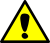 un stylo + cartouches de réserve1 effaceur1 taille-crayon des crayons de couleurdes marqueursune équerre ARISTO 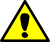 un compasUn sac de gym : tee-shirt/short/sandales de gymprévoir une paire de chaussettes et une paire de baskets pour les premiers cours de gym.élastiques pour les longs cheveux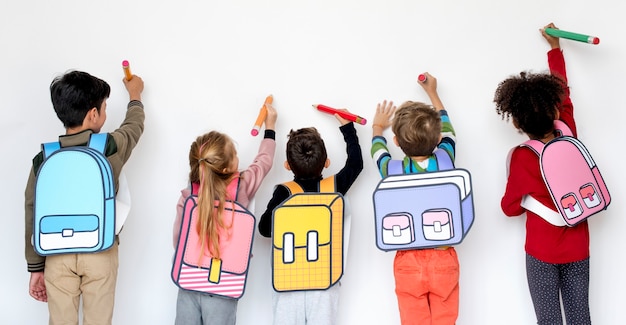 En plus : une latte de 30 cm rigide1  classeur A4 à 2 anneaux,                  min 5 cm (cours de néerlandais)6 intercalaires (cours de néerlandais)1 classeur A4 à 2 anneaux, min 4 cm(classeur de transport).1 classeur A4 à 2 anneaux, min 8cmbleu1 classeur A4 à 2 anneaux, min 8 cmjaune1 classeur A4 à 2 anneaux, min 4 cmvert2 boites de mouchoirs